INDICAÇÃO Nº 9281/2017Sugere ao Poder Executivo Municipal a troca de lâmpada de poste localizado na Rua São Sebastião da Grama, nº 21, Jardim Vila Rica, neste município. Excelentíssimo Senhor Prefeito Municipal, Nos termos do Art. 108 do Regimento Interno desta Casa de Leis, dirijo-me a Vossa Excelência para sugerir que, por intermédio do Setor competente, seja executada a troca de lâmpada do poste localizado na Rua São Sebastião da Grama, nº 21, Jardim Vila Rica.Justificativa:Conforme reivindicação da população, este vereador solicita a troca de lâmpada do poste localizado no endereço acima, uma vez que a mesma está queimada. Solicito que o serviço seja feito com URGÊNCIA, pois o local está muito escuro sem a iluminação pública, fato que está colaborando com furtos e outros atos ilícitos pelo local.Plenário “Dr. Tancredo Neves”, em 14 de dezembro de 2.017.ISAC GARCIA SORRILLO“Isac Sorrillo”-vereador-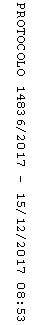 